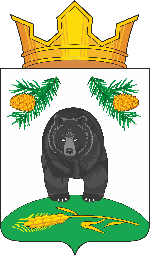 СОВЕТ НОВОКРИВОШЕИНСКОГО СЕЛЬСКОГО ПОСЕЛЕНИЯРЕШЕНИЕ08.10.2019                                                                                                                 № 118с. НовокривошеиноКривошеинского районаТомской областиОб  утверждении Порядка планирования приватизации муниципального имущества Новокривошеинского сельского  поселения В соответствии с Федеральным законом от 6 октября 2003 года № 131- ФЗ «Об общих принципах организации местного самоуправления в Российской Федерации», Федеральным  законом от  21 декабря 2001 года № 178-ФЗ «О приватизации государственного и муниципального имущества», Уставом Новокривошеинского сельского поселения	СОВЕТ НОВОКРИВОШЕИНСКОГО СЕЛЬСКОГО ПОСЕЛЕНИЯ РЕШИЛ:	1. Утвердить Порядок  планирования приватизации муниципального имущества Новокривошеинского  сельского поселения согласно приложению.	2. Настоящее решение вступает в силу с даты его официального опубликования.Председатель Совета Новокривошеинскогосельского поселения								Е.В. ТаньковаГлава Новокривошеинского сельского поселения			           А.О. СаяпинПриложениеУТВЕРЖДЕНОрешением Совета Новокривошеинскогосельского поселенияот 08.10.2019  № 118Порядок  планирования приватизации муниципального имуществаНовокривошеинского сельского поселения1. Настоящий Порядок разработан в соответствии с Гражданским кодексом, с Федеральным законом от 21 декабря 2001 года N 178-ФЗ "О приватизации государственного и муниципального имущества" и иными нормативными правовыми актами, регулирующими вопросы приватизации  муниципального имущества. Порядок определяет содержание, порядок и сроки разработки прогнозного плана (программы)  приватизации муниципального имущества, а также порядок рассмотрения итогов выполнения прогнозного плана (программы) приватизации муниципального имущества за отчетный год.2. Разработка прогнозного плана (программы)  приватизации муниципального имущества осуществляется в соответствии с документами стратегического планирования и задачами, определенными, в том числе при подведении итогов приватизации муниципального имущества за отчетный год.3. План (программа) приватизации муниципального имущества разрабатывается должностным лицом Администрации Новокривошеинского сельского поселения, обеспечивающим выполнение функций местной администрации  по управлению и распоряжению муниципальным имуществом, согласовывается с иными должностными лицами Администрации Новокривошеинского сельского поселения, в должностные обязанности которых входят вопросы организации принятия и (или) обеспечения принятия управленческих решений в отношении планируемого к приватизации муниципального имущества. 4. План (программы)  приватизации содержит основные направления и задачи приватизации муниципального имущества, количественные характеристики имущества, а также описание крупных объектов продажи и прогноз объемов поступлений в бюджет Новокривошеинского сельского поселения.5. Не позднее 01 августа должностное лицо, выполняющее функции финансового органа Администрации Новокривошеинского сельского поселения, запрашивает у должностного лица, обеспечивающего выполнение функций  Администрации по управлению и распоряжению муниципальным имуществом, информацию о параметрах проекта плана (программы)приватизациимуниципального имущества, подготовленного с учетом итогов приватизации муниципального имущества в текущем году. 6. Должностное лицо  Администрации Новокривошеинского сельского поселения формирует перечень имущества подлежащего  приватизации на предстоящий год и предоставляет на рассмотрение Главе Новокривошеинского сельского поселения,  готовит проект решения об утверждении прогнозного плана (программы) на будущий год. Проект выносится на рассмотрение Совета депутатов Новокривошеинского сельского поселения не позднее 01 ноября текущего года.7. Утвержденный прогнозный план (программа)  приватизации может изменяться в течение текущего финансового года. Внесение изменений в утвержденный план (программу)  приватизациимуниципального имущества осуществляется в порядке, установленном настоящим Порядком для его разработки. 8. Должностное лицо Администрации Новокривошеинского сельского поселения, обеспечивающее выполнение функций  администрации по управлению и распоряжению муниципальным имуществом, готовит отчет о результатах приватизации муниципального имущества за прошедший год. Отчет о результатах приватизации муниципального имущества за прошедший год представляется  Администрацией в Совет Новокривошеинского сельского  поселения не позднее 1 марта текущего года.Отчет о выполнении прогнозного плана (программы) приватизации муниципального имущества содержит перечень приватизированных в прошедшем году имущественных комплексов муниципальных унитарных предприятий, акций открытых акционерных обществ и иного муниципального имущества с указанием способа, срока, цены сделки  приватизации. 